МУНИЦИПАЛЬНОЕ ОБРАЗОВАНИЕ «БОГАШЕВСКОЕ СЕЛЬСКОЕ ПОСЕЛЕНИЕ»СОВЕТ БОГАШЕВСКОГО СЕЛЬСКОГО ПОСЕЛЕНИЯРЕШЕНИЕ      с. Богашево							    21.12.2015   № 39                                                                                                           55-ое собрание 3-го созываО внесении изменений и дополнений в решение Совета  от 30.12.2014 г. № 43 «О бюджете Богашевского сельского поселения на 2015 год»       Рассмотрев проект о внесении изменений в решение Совета  Богашевского сельского поселения от 30.12.2014 г. № 43 «О бюджете  Богашевского сельского поселения на 2015 год», разработанный  Администрацией Богашевского сельского поселения и представленный Главой Богашевского сельского поселения, учитывая заключение социально - экономической комиссии Совета депутатов Богашевского сельского поселения,  в соответствии с Уставом муниципального образования «Богашевское сельское поселение», проведя процедуру открытого голосования,СОВЕТ БОГАШЕВСКОГО СЕЛЬСКОГО ПОСЕЛЕНИЯ РЕШИЛ: Изменения  в пункт 1 решения Совета Богашевского сельского поселения от 20.12.2014 № 43, путем принятия в следующей редакции:                                                                    «1. Утвердить основные характеристики бюджета поселения на 2015 год:- общий объем  доходов  бюджета поселения в сумме  27 680,9 тыс. руб.; - общий объем расходов  бюджета поселения  в сумме 29 113,5 тыс. руб.;  - дефицит бюджета поселения в сумме  1  432,6 тыс. рублей.»  Изложить часть 1 «Бюджет Богашевского сельского поселения» в новой редакции: «Утвердить основные характеристики бюджета поселения на 2015 год:- общий объем  доходов  бюджета поселения в сумме  27 680,9 тыс. руб.; - общий объем расходов  бюджета поселения  в сумме 29 113,5 тыс. руб.; -  дефицит бюджета поселения в сумме  1 432,6 тыс. рублей.          3.   Приложения  3, 4, 5, 8, 9 к решению Совета Богашевского сельского поселения от 30.12.2014 г. № 43 «О бюджете Богашевского сельского поселения на 2015 год» изложить в новой редакции (прилагается).Считать утратившим силу приложения  3, 4, 5, 8, 9 к решению Совета Богашевского сельского поселения от 30.12.2014 г. № 43 «О бюджете Богашевского сельского поселения на 2015 год».Направить настоящее решение Главе Богашевского сельского поселения для подписания и опубликования в печатном средстве массовой информации официального издания «Информационный бюллетень Богашевского сельского поселения» и разместить на официальном информационном сайте Богашевского сельского поселения в сети «интернет» (адрес сайта htpp:// www.bogashovo.tomsk.ru).Настоящее решение вступает в силу с момента его подписания и регистрации в установленном законом порядке.Контроль за исполнением настоящего решения возложить на заместителя Председателя Совета Богашевского сельского поселения Т.Е. ЕрмаковуПредседатель СоветаБогашевского сельского поселения                                                                   В.И. ГауэрГлава Богашевского сельского поселения                                                А.В. МазуренкоТатьяна Викторовна Ермакова, 931-193, в дело № 01-02Приложение 3 к решению о бюджете на 2015  год, утвержденному решением Совета Богашевского сельского поселенияот 30.12.2014 № 43Приложение 4 к решению о бюджете на 2015  год, утвержденному решением Совета Богашевского сельского поселенияот _______ № ___Таблица 1Объем межбюджетных трансфертов бюджету Богашевского сельского поселения из бюджета Томского района на 2015 год    	(тыс. руб.)Приложение 5к решению о бюджете на 2015  год, утвержденному решением Совета Богашевского сельского поселенияот _______ № ___Таблица 1Объем субвенций бюджету Богашевского сельского поселения из бюджета Томского района на 2015 год    	(тыс. руб.)Приложение 8 к решению о бюджете на 2015  год, утвержденному решением Совета Богашевского сельского поселенияот _________ № ____Программа приватизации (продажи) муниципального имуществаБогашевского сельского поселения на 2015 годПриложение 9к решению о бюджете на 2015  год, утвержденному решением Совета Богашевского сельского поселенияот «___»_______________2014 г. Источники финансирования дефицита бюджетаБогашевского сельского поселения                               на 2015 годРаспределение бюджетных ассигнований по разделам, подразделам, целевым статьям и видам расходов классификации расходов бюджетов в ведомственной структуре расходов  бюджета Богашевского сельского поселения на 2015 год Распределение бюджетных ассигнований по разделам, подразделам, целевым статьям и видам расходов классификации расходов бюджетов в ведомственной структуре расходов  бюджета Богашевского сельского поселения на 2015 год Распределение бюджетных ассигнований по разделам, подразделам, целевым статьям и видам расходов классификации расходов бюджетов в ведомственной структуре расходов  бюджета Богашевского сельского поселения на 2015 год Распределение бюджетных ассигнований по разделам, подразделам, целевым статьям и видам расходов классификации расходов бюджетов в ведомственной структуре расходов  бюджета Богашевского сельского поселения на 2015 год Распределение бюджетных ассигнований по разделам, подразделам, целевым статьям и видам расходов классификации расходов бюджетов в ведомственной структуре расходов  бюджета Богашевского сельского поселения на 2015 год Распределение бюджетных ассигнований по разделам, подразделам, целевым статьям и видам расходов классификации расходов бюджетов в ведомственной структуре расходов  бюджета Богашевского сельского поселения на 2015 год (тыс.руб.)Наименование КВСРКФСРЦСРВРСуммаВ С Е Г О29 113,5Администрация Богашевского сельского поселения93029 113,5Общегосударственные вопросы93001008 685,6Функционирование высшего должностного лица субъекта Российской Федерации и муниципального образования93001021 003,1Руководство и управление в сфере установленных функций органов государственной власти субъектов Российской Федерации  и органов местного самоуправления930010200200001 003,1Глава муниципального образования930010200203001 003,1Расходы на выплату персоналу в целях обеспечения выполнения функций государственными (муниципальными) органами, казенными учреждениями, органами управления государственными внебюджетными фондами930010200203001001 003,1Расходы на выплату персоналу государственных (муниципальных) органов930010200203001201 003,1Функционирование законодательных (представительных) органов государственной власти и представительных органов муниципальных образований9300103548,1Руководство и управление в сфере установленных функций органов государственной власти субъектов Российской Федерации  и органов местного самоуправления93001030020000548,1Центральный аппарат93001030020400548,1Расходы на выплату персоналу в целях обеспечения выполнения функций государственными (муниципальными) органами, казенными учреждениями, органами управления государственными внебюджетными фондами93001030020400100533,1Расходы на выплату персоналу государственных (муниципальных) органов93001030020400120533,1Закупка товаров, работ и услуг для государственных (муниципальных) нужд9300103002040020015,0Иные закупки товаров, работ и услуг для обеспечения государственных (муниципальных) нужд9300103002040024015,0Функционирование Правительства Российской Федерации, высших исполнительных органов государственной власти субъектов Российской Федерации, местных администраций93001046 536,4Руководство и управление в сфере установленных функций органов государственной власти субъектов Российской Федерации  и органов местного самоуправления930010400200006 536,4Центральный аппарат930010400204006 536,4Расходы на выплату персоналу в целях обеспечения выполнения функций государственными (муниципальными) органами, казенными учреждениями, органами управления государственными внебюджетными фондами930010400204001004 603,3Расходы на выплату персоналу государственных (муниципальных) органов930010400204001204 603,3Закупка товаров, работ и услуг для государственных (муниципальных) нужд930010400204002001 931,6Иные закупки товаров, работ и услуг для обеспечения государственных (муниципальных) нужд930010400204002401 931,6Иные бюджетные ассигнования930010400204008001,5Уплата налогов, сборов и иных платежей930010400204008501,5Резервные фонды930011122,9Резервные фонды9300111070000022,9Резервные фонды местных администраций9300111070050022,9Резервный фонд непредвиденных расходов сельских поселений9300111070050322,9Иные бюджетные ассигнования9300111070050380022,9Резервные средства9300111070050387022,9Резервный фонд по предупреждению и ликвидации чрезвычайных ситуаций и последствий стихийных бедствий сельских поселений930011107005040,0Иные бюджетные ассигнования930011107005048000,0Резервные средства930011107005048700,0Другие общегосударственные вопросы9300113575,1Резервные фонды93001130700000146,3Резервные фонды местных администраций93001130700500146,3Фонд непредвиденных расходов Администрации Томского района9300113070050174,0Закупка товаров, работ и услуг для государственных (муниципальных) нужд9300113070050120074,0Иные закупки товаров, работ и услуг для обеспечения государственных (муниципальных) нужд9300113070050124074,0Резервный фонд непредвиденных расходов сельских поселений9300113070050372,3Закупка товаров, работ и услуг для государственных (муниципальных) нужд9300113070050320027,3Иные закупки товаров, работ и услуг для обеспечения государственных (муниципальных) нужд9300113070050324027,3Социальное обеспечение и иные выплаты населению9300113070050330045,0Иные выплаты населению9300113070050336045,0Непрограммное направление расходов93001139900000428,8Реализация государственных функций, связанных с общегосударственным управлением93001139906000428,8Оценка недвижимости, признание прав и регулирование отношений по государственной и муниципальной собственности9300113990610015,0Закупка товаров, работ и услуг для государственных (муниципальных) нужд9300113990610020015,0Иные закупки товаров, работ и услуг для обеспечения государственных (муниципальных) нужд9300113990610024015,0Выполнение других обязательств государства93001139906300413,8Закупка товаров, работ и услуг для государственных (муниципальных) нужд93001139906300200391,8Иные закупки товаров, работ и услуг для обеспечения государственных (муниципальных) нужд93001139906300240391,8Иные бюджетные ассигнования9300113990630080022,0Уплата налогов, сборов и иных платежей9300113990630085022,0Национальная оборона9300200336,2Мобилизационная и вневойсковая подготовка9300203336,2Государственная программа "Эффективное управление региональными финансами и совершенствование межбюджетных отношений в Томской области"93002032100000336,2Подпрограмма "Совершенствование межбюджетных отношений в Томской области"93002032120000336,2Основное мероприятие "Обеспечение осуществления в муниципальных образованиях Томской области передаваемых Российской Федерацией органам местного самоуправления полномочий по первичному воинскому учету на территориях, где отсутствуют военные комиссариаты"93002032125118336,2Расходы на выплату персоналу в целях обеспечения выполнения функций государственными (муниципальными) органами, казенными учреждениями, органами управления государственными внебюджетными фондами93002032125118100303,3Расходы на выплату персоналу государственных (муниципальных) органов93002032125118120303,3Закупка товаров, работ и услуг для государственных (муниципальных) нужд9300203212511820032,9Иные закупки товаров, работ и услуг для обеспечения государственных (муниципальных) нужд9300203212511824032,9Национальная безопасность и правоохранительная деятельность930030029,6Защита населения и территории от чрезвычайных ситуаций природного и техногенного характера, гражданская оборона930030929,6Непрограммное направление расходов93003099900000Мероприятия по предупреждению и ликвидации последствий чрезвычайных ситуаций и стихийных бедствий 9300309990700029,6Предупреждение и ликвидация последствий чрезвычайных ситуаций и стихийных бедствий природного и техногенного характера9300309990710029,6Закупка товаров, работ и услуг для государственных (муниципальных) нужд930030999071020029,6Иные закупки товаров, работ и услуг для обеспечения государственных (муниципальных) нужд9300309990710024029,6Национальная экономика93004003 611,0Дорожное хозяйство (дорожные фонды)93004093 611,0Резервные фонды93004090700000230,0Резервные фонды местных администраций93004090700500230,0Фонд непредвиденных расходов Администрации Томского района93004090700501195,0Закупка товаров, работ и услуг для государственных (муниципальных) нужд93004090700501200195,0Иные закупки товаров, работ и услуг для обеспечения государственных (муниципальных) нужд93004090700501240195,0Резервный фонд Администрации Томского района по предупреждению и ликвидации чрезвычайных ситуаций и последствий стихийных бедствий9300502070050235,0Закупка товаров, работ и услуг для государственных (муниципальных) нужд9300502070050220035,0Иные закупки товаров, работ и услуг для обеспечения государственных (муниципальных) нужд9300502070050224035,0Государственная программа "Развитие транспортной системы в Томской области"93004091800000106,0Подпрограмма "Сохранение и развитие автомобильных дорог в Томской области"93004091820000106,0Основное мероприятие "Финансовое обеспечение деятельности в рамках подпрограммы "Дорожное хозяйство" государственной программы Российской Федерации "Развитие транспортной системы"93004091825390106,0Закупка товаров, работ и услуг для государственных (муниципальных) нужд93004091825390200106,0Иные закупки товаров, работ и услуг для обеспечения государственных (муниципальных) нужд93004091825390240106,0Дорожное хозяйство930040931500003 245,0Поддержка дорожного хозяйства930040931502002 721,0Дорожная деятельность в отношении автомобильных дорог местного значения, а также осуществление иных полномочий в области использования автомобильных дорог и осуществления дорожной деятельности в соответствии с законодательством Российской Федерации93004093150212524,0Закупка товаров, работ и услуг для государственных (муниципальных) нужд93004093150212200524,0Иные закупки товаров, работ и услуг для обеспечения государственных (муниципальных) нужд93004093150212240524,0Дорожная деятельность в отношении автомобильных дорог местного значения в границах населенных пунктов поселения за счет средств дорожного фонда930040931502402 721,0Закупка товаров, работ и услуг для государственных (муниципальных) нужд930040931502402002 721,0Иные закупки товаров, работ и услуг для обеспечения государственных (муниципальных) нужд930040931502402402 721,0Непрограммное направление расходов9300409990000030,0Резервные фонды исполнительного органа государственной власти субъекта Российской Федерации9300409990020030,0Закупка товаров, работ и услуг для государственных (муниципальных) нужд9300409990020020030,0Иные закупки товаров, работ и услуг для обеспечения государственных (муниципальных) нужд9300409990020024030,0Жилищно-коммунальное хозяйство93005004 189,5Жилищное хозяйство9300501100,0Поддержка жилищного хозяйства93005013900000100,0Капитальный ремонт государственного жилого фонда субъектов РФ и муниципального жилищного фонда93005013900200100,0Капитальный ремонт муниципального жилищного фонда за счет средств поселения93005013900201100,0Закупка товаров, работ и услуг для государственных (муниципальных) нужд93005013900201200100,0Иные закупки товаров, работ и услуг для обеспечения государственных (муниципальных) нужд93005013900201240100,0Коммунальное хозяйство93005022 325,6Резервные фонды93005020700000388,6Резервные фонды местных администраций93005020700500388,6Резервный фонд Администрации Томского района по предупреждению и ликвидации чрезвычайных ситуаций и последствий стихийных бедствий93005020700502388,6Закупка товаров, работ и услуг для государственных (муниципальных) нужд93005020700502200388,6Иные закупки товаров, работ и услуг для обеспечения государственных (муниципальных) нужд93005020700502240388,6Поддержка коммунального хозяйства930050239100001 807,0Мероприятия в области коммунального хозяйства930050239105001 807,0Капитальный ремонт объектов коммунального хозяйства  за счет средств поселения930050239105021 318,0Закупка товаров, работ и услуг для государственных (муниципальных) нужд930050239105022001 318,0Иные закупки товаров, работ и услуг для обеспечения государственных (муниципальных) нужд930050239105022401 318,0Прочие мероприятия в области коммунального хозяйства93005023190504489,0Закупка товаров, работ и услуг для государственных (муниципальных) нужд93005023910504200489,0Иные закупки товаров, работ и услуг для обеспечения государственных (муниципальных) нужд93005023910504240489,0Непрограммное направление расходов93005029900000130,0Резервные фонды исполнительного органа государственной власти субъекта Российской Федерации93005029900200130,0Закупка товаров, работ и услуг для государственных (муниципальных) нужд93005029900200200130,0Иные закупки товаров, работ и услуг для обеспечения государственных (муниципальных) нужд93005029900200240130,0Благоустройство93005031 763,9Резервные фонды93005030700000200,0Резервные фонды местных администраций93005030700500200,0Фонд непредвиденных расходов Администрации Томского района93005030700501200,0Закупка товаров, работ и услуг для государственных (муниципальных) нужд93005030700501200200,0Иные закупки товаров, работ и услуг для обеспечения государственных (муниципальных) нужд93005030700501240200,0Благоустройство930050360000001 563,9Уличное освещение930050360001001 429,3Уличное освещение за счет средств поселений930050360001011 429,3Закупка товаров, работ и услуг для государственных (муниципальных) нужд930050360001012001 429,3Иные закупки товаров, работ и услуг для обеспечения государственных (муниципальных) нужд930050360001012401 429,3Озеленение930050360003004,6Озеленение за счет средств поселения930050360003014,6Закупка товаров, работ и услуг для государственных (муниципальных) нужд930050360003012004,6Иные закупки товаров, работ и услуг для обеспечения государственных (муниципальных) нужд930050360003012404,6Прочие мероприятия по благоустройству городских округов и поселений93005036000500130,0Прочие мероприятия по благоустройству городских округов и поселений за счет средств поселений93005036000501130,0Закупка товаров, работ и услуг для государственных (муниципальных) нужд93005036000501200130,0Иные закупки товаров, работ и услуг для обеспечения государственных (муниципальных) нужд93005036000501240130,0Культура и кинематография93008008 122,2Культура93008018 122,2Резервные фонды93008010700000150,0Резервные фонды местных администраций93008010700500150,0Фонд непредвиденных расходов Администрации Томского района93008010700501150,0Предоставление субсидий бюджетным, автономным учреждениям и иным некоммерческим организациям93008010700501600150,0Субсидии бюджетным учреждениям93008010700501610150,0Государственная программа "Развитие культуры и туризма в Томской области"930080110000001 911,4Подпрограмма "Развитие культуры и архивного дела в Томской области"930080110100001 911,4Ведомственная целевая программа "Развитие профессионального искусства и народного творчества"930080110164001 911,4Достижение целевых показателей по плану мероприятий ("дорожной карте") "Изменения в сфере культуры, направленные на повышение ее эффективности", в части повышения заработной платы работников культуры муниципальных учреждений культуры930080110164051 867,4Предоставление субсидий бюджетным, автономным учреждениям и иным некоммерческим организациям930080110164056001 867,4Субсидии бюджетным учреждениям 930080110164056101 867,4Оплата труда руководителей и специалистов муниципальных учреждений культуры и искусства в части выплат надбавок и доплат к тарифной ставке (должностному окладу)9300801101640644,0Предоставление субсидий бюджетным, автономным учреждениям и иным некоммерческим организациям9300801101640660044,0Субсидии бюджетным учреждениям 9300801101640661044,0Учреждения культуры и мероприятия в сфере культуры и кинематографии930080144000006 040,8Обеспечение деятельности подведомственных учреждений930080144099004 500,0Предоставление субсидий бюджетным, автономным учреждениям и иным некоммерческим организациям930080144099006003 800,0Субсидии бюджетным учреждениям 930080144099006103 800,0Приобретение оборудования и инвентаря для клубных учреждений93008014409902200,0Предоставление субсидий бюджетным, автономным учреждениям и иным некоммерческим организациям93008014409902600200,0Субсидии бюджетным учреждениям93008014409902610200,0Разработка проектно-сметной документации на строительство ДК93008014409903500,0Закупка товаров, работ и услуг для государственных (муниципальных) нужд93008014409903200500,0Иные закупки товаров, работ и услуг для обеспечения государственных (муниципальных) нужд93008014409903240500,0Целевая субсидия на содержание имущества9300801440990440,0Предоставление субсидий бюджетным, автономным учреждениям и иным некоммерческим организациям9300801440990460040,0Субсидии бюджетным учреждениям9300801440990461040,0Библиотеки930080144200001 500,8Обеспечение деятельности подведомственных учреждений930080144299001 354,2Предоставление субсидий бюджетным, автономным учреждениям и иным некоммерческим организациям930080144299006001 354,2Субсидии бюджетным учреждениям 930080144299006101 354,2Организация библиотечного обслуживания населения, комплектованию и обеспечению сохранности библиотечных фондов библиотек поселения93008014429901116,6Предоставление субсидий бюджетным, автономным учреждениям и иным некоммерческим организациям93008014429901600116,6Субсидии бюджетным учреждениям 93008014429901610116,6Целевая субсидия на содержание имущества9300801442990230,0Предоставление субсидий бюджетным, автономным учреждениям и иным некоммерческим организациям9300801442990260030,0Субсидии бюджетным учреждениям9300801442990261030,0Непрограммное направление расходов9300801990000020,0Резервные фонды исполнительного органа государственной власти субъекта Российской Федерации9300801990020020,0Предоставление субсидий бюджетным, автономным учреждениям и иным некоммерческим организациям9300801990020060020,0Субсидии бюджетным учреждениям 9300801990020061020,0Социальная политика93010003 567,0Социальное обеспечение населения9301003300,0Государственная программа "Социальная поддержка населения Томской области "93010031100000150,0Подпрограмма "Развитие мер социальной поддержки отдельных категорий граждан"93010031110000150,0Ведомственная целевая программа "Исполнение принятых обязательств по социальной поддержке отдельных категорий граждан за счет средств областного бюджета"93010031116000150,0Оказание помощи в ремонте и (или) переустройстве жилых помещений граждан, не состоящих на учете в качестве нуждающихся в улучшении жилищных условий и не реализовавших свое право на улучшение жилищных условий за счет средств федерального и областного бюджетов в 2009 и последующих годах, из числа: участников и инвалидов Великой Отечественной войны 1941-1945 годов; тружеников тыла военных лет; лиц, награжденных знаком "Жителю блокадного Ленинграда"; бывших несовершеннолетних узников концлагерей, вдов погибших участников Великой Отечественной войны  1941-1945 годов, не вступивших в повторный брак, на 2013 год и плановый период 2014 и 2015 годов93010031116023150,0Социальное обеспечение и иные выплаты населению93010031116023300150,0Иные выплаты населению93010031116023360150,0Иные безвозмездные и безвозвратные перечисления93010035200000150,0Софнинасирование за счет средств местного бюджета расходного обязательства по оказанию помощи в ремонте и (или) переустройстве жилых помещений отдельных категорий граждан93010035205801150,0Социальное обеспечение и иные выплаты 93010035205801300150,0Иные выплаты населению93010035205801360150,0Охрана семьи и детства93010043 267,0Государственная программа " Детство под защитой"930100412000003 267,0Подпрограмма "Защита прав детей-сирот"930100412200003 267,0Основное мероприятие "Предоставление жилых помещений детям-сиротам и детям, оставшимся без попечения родителей, лицам из их числа по договорам найма специализированных жилых помещений" за счет средств областного бюджета930100412280003 267,0Осуществление отдельных государственных полномочий по предоставлению жилых помещений детям-сиротам и детям, оставшимся без попечения родителей, лицам из их числа по договорам найма специализированных жилых помещений930100412280123 267,0Социальное обеспечение и иные выплаты 930100412280123003 267,0Социальные выплаты гражданам, кроме публичных нормативных социальных выплат930100412280123203 267,0Физическая культура и спорт9301100507,4Физическая культура9301101457,4Резервные фонды9301101070000010,0Резервные фонды местных администраций9301101070050010,0Фонд непредвиденных расходов Администрации Томского района9301101070050110,0Закупка товаров, работ и услуг для государственных (муниципальных) нужд9301101070050120010,0Иные закупки товаров, работ и услуг для обеспечения государственных (муниципальных) нужд9301101070050124010,0Государственная программа "Развитие молодежной политики, физической культуры и спорта в Томской области"93011010800000402,5Подпрограмма "Развитие физической культуры и массового спорта"93011010810000402,5Ведомственная целевая программа "Создание благоприятных условий для увеличения охвата населения спортом и физической культурой"93011010816000402,5Обеспечение условий для развития физической культуры и массового спорта93011010816006402,5Предоставление субсидий бюджетным, автономным учреждениям и иным некоммерческим организациям93011010816006600402,5Субсидии бюджетным учреждениям 93011010816006610402,5Физкультурно-оздоровительная работа и спортивные мероприятия9301101512000044,9Мероприятия в области здравоохранения, спорта и физической культуры, туризма9301101512970044,9Софинансирование на обеспечение условий для развития физической культуры и массового спорта9301101512970144,9Предоставление субсидий бюджетным, автономным учреждениям и иным некоммерческим организациям9301101512970160044,9Субсидии бюджетным учреждениям 9301101512970161044,9Массовый спорт930110250,0Резервные фонды9301102070000050,0Резервные фонды местных администраций9301102070050050,0Фонд непредвиденных расходов Администрации Томского района9301102070050150,0Закупка товаров, работ и услуг для государственных (муниципальных) нужд9301102070050160050,0Иные закупки товаров, работ и услуг для обеспечения государственных (муниципальных) нужд9301102070050161050,0Межбюджетные трансферты бюджетам субъектов Российской федерации и муниципальных образований общего характера930140065,0Прочие межбюджетные трансферты бюджетам субъектов Российской Федерации и муниципальных образований общего характера930140365,0Межбюджетные трансферты9301403521000065,0Межбюджетные трансферты бюджетам муниципальных районов из бюджетов поселений и межбюджетные трансферты бюджетам поселений из бюджетов муниципальных районов на осуществление части полномочий по решению вопросов местного значения в соответствии с заключенными соглашениями9301403521060065,0Межбюджетные трансферты бюджетам муниципальных районов из бюджетов поселений на осуществление части полномочий, исполняемых Управлением ЖКХ9301403521060165,0Межбюджетные трансферты9301403521060150065,0Иные межбюджетные трансферты9301403521060154065,0Наименование показателейБюджет на 2015 год12Безвозмездные поступления от других бюджетов бюджетной системы Российской Федерации12 934,1Межбюджетные трансферты на обеспечение условий для развития физической культуры и массового спорта402,5Межбюджетные трансферты на оплату труда руководителям и специалистам муниципальных учреждений культуры и искусства, в части выплаты надбавок и доплат к тарифной ставке (должностному окладу)44,0Межбюджетный трансферт на достижение целевых показателей по плану мероприятий («дорожная карта») «Изменения в сфере культуры, направленные на повышение ее эффективности», в части повышения заработной платы работников культуры муниципальных учреждений культуры1 867,4Межбюджетные трансферты на осуществление государственных полномочий по обеспечению жилыми помещениями детей-сирот и детей, оставшихся без попечения родителей, а также из их числа, не имеющих закрепленного жилого помещения3 267,0Межбюджетные трансферты на оказание помощи в ремонте и (или) переустройстве жилых помещений граждан, не стоящих на учете в качестве нуждающихся в улучшении жилищных условий и не реализовавших свое право на улучшение жилищных условий за счет средств федерального и областного бюджетов в 2009 и последующих годах, из числа: участников и инвалидов ВОВ 1941-1945 годов; тружеников тыла военных лет; лиц, награжденных знаком «Жителю блокадного Ленинграда»; бывших несовершеннолетних узников концлагерей; вдов погибших (умерших) участников ВОВ 1941-1945 годов, не вступивших в повторный брак 150,0Межбюджетные трансферты на финансовое обеспечение дорожной деятельности106,0Дотация на выравнивание бюджетной обеспеченности540,0Межбюджетного трансферта на АВР по замене водопровода в с. Богашево и в д. Белоусово185,0Межбюджетного трансферта на ремонт автогрейдера ГС 140249,0Межбюджетный трансферт на осуществление полномочий по дорожной деятельности в отношении автомобильных дорог местного значения внеграниц населенных пунктов в границах Томского района в части содержания дорог524,0Межбюджетный трансферт на покрытие финансового разрыва4 634,0Иной межбюджетный трансферт  на исполнение полномочий по организации библиотечного обслуживания населению, комплектованию и обеспечению сохранности библиотечных фондов библиотек поселения116,60Иной межбюджетный трансферт из фонда непредвиденных расходов Администрации Томского района (на частичную оплату проезда спортсменов команды Томского района по тайскому боксу в г. Екатеринбург для участия в соревнованиях)10,0Межбюджетный трансферт на организацию и проведение выездного Дня Глав сельских поселений15,0Межбюджетный трансферт МБУК ЦНТ и СКД «Радуга» для участия в первенстве Мира по тайскому боксу в г. Бангкок50,0Иной межбюджетный трансферт из фонда непредвиденных расходов Администрации Томского района (на мероприятия по уничтожению очагов произрастания дикорастущей конопли)10,0Иной межбюджетный трансферт из резервного фонда предупреждения чрезвычайных ситуаций и последствий стихийных бедствий Администрации Томского района (на проведение АВР на скважине водоснабжения в с. Богашево-68,0 т.р.; на проведение АВР по устройству подъездных путей к скважине водоснабжения в п. Ключи-35,6 т.р.)103,6Межбюджетный трансферт на проведение работ по замене водопровода и ремонта подъездных участков дорог по ул. Зеленая в с. Богашево160,0Межбюджетный трансферт на оплату услуг по доставке гравия195,0Межбюджетный трансферт на проведение ремонтных работ МБУК ЦНТ и СКД «Радуга» и МБУ БИЦ им.Л.Д. Гурковской150,0Межбюджетный трансферт МБУК ЦНТ и СКД «Радуга» на укрепление материально-технической базы 20,0Межбюджетный трансферт на аварийно-восстановительные работы на газовой котельной в с. Лучаново100,0Межбюджетный трансферт на приобретение осветительного оборудования  и материалов200,00Межбюджетный трансферт на АВР  дорожного полотна возле Петуховской СОВ в с. Петухово35,0Наименование показателейБюджет на 2015 год12Безвозмездные поступления от других бюджетов бюджетной системы Российской Федерации336,2Субвенция на осуществление полномочий по первичному воинскому учету на территориях, где отсутствуют военные комиссариаты336,2№ п/пНаименование объекта, его местонахождениеСпособ приватизацииПрогноз поступлений средств (тыс. руб.)1Автомобиль FORD KUGA, Томская область, Томский район, с. Богашево, ул. Советская, 6аукцион485,02Автономный источник теплоснабжения с фундаментом, Томская область, Томский район, п. Ключи, ул. Ключевская, 1аукцион1 130,0ИТОГО:1 615,0Наименование показателейБюджет на 2015 год12Уменьшение прочих остатков денежных средств бюджетов поселения1 432,6Уменьшение прочих остатков денежных средств бюджетов поселения1 432,6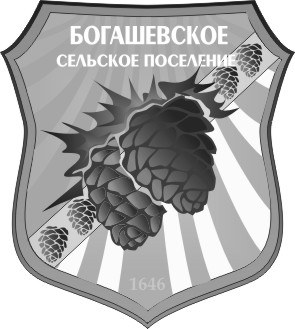 